                                     And to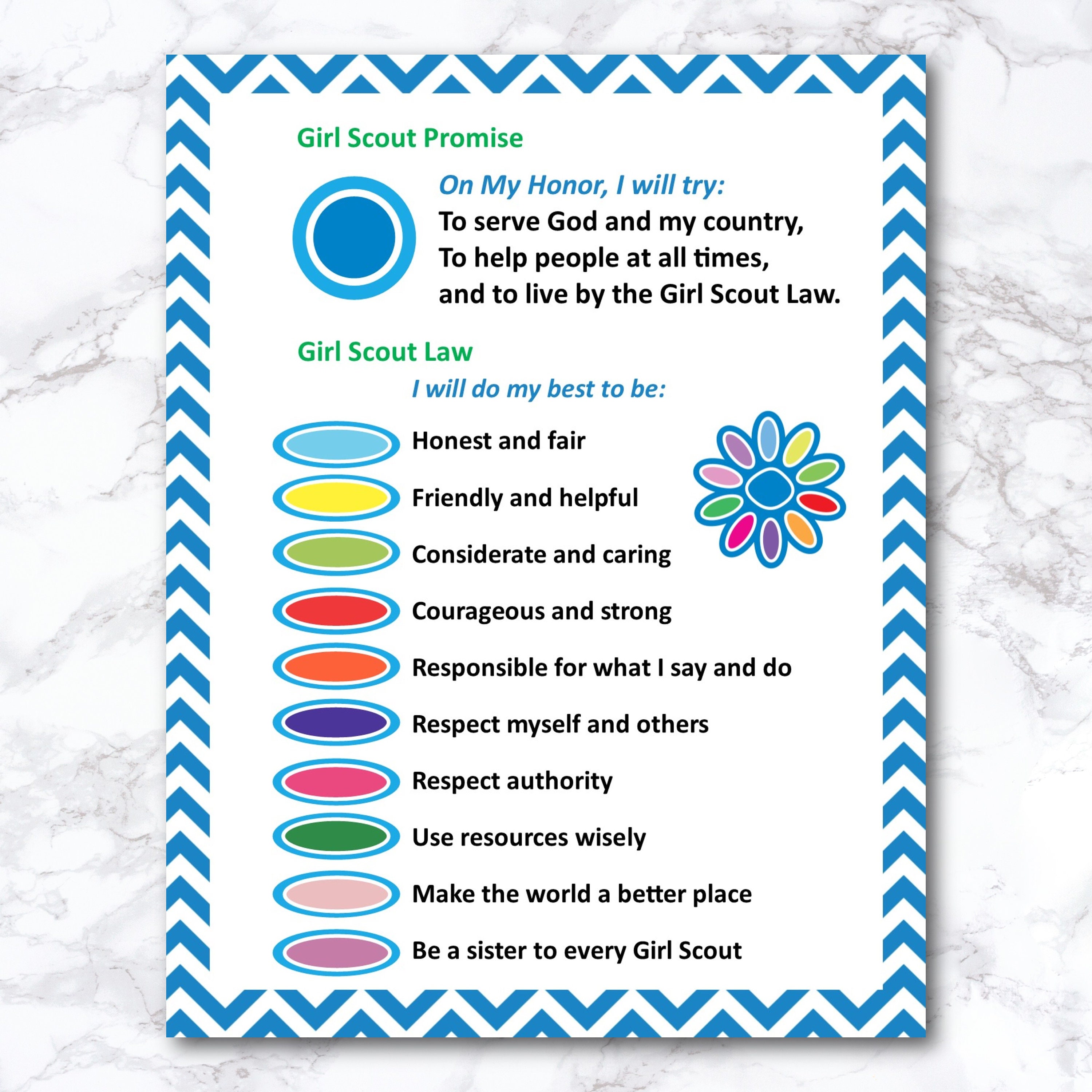 